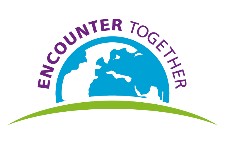 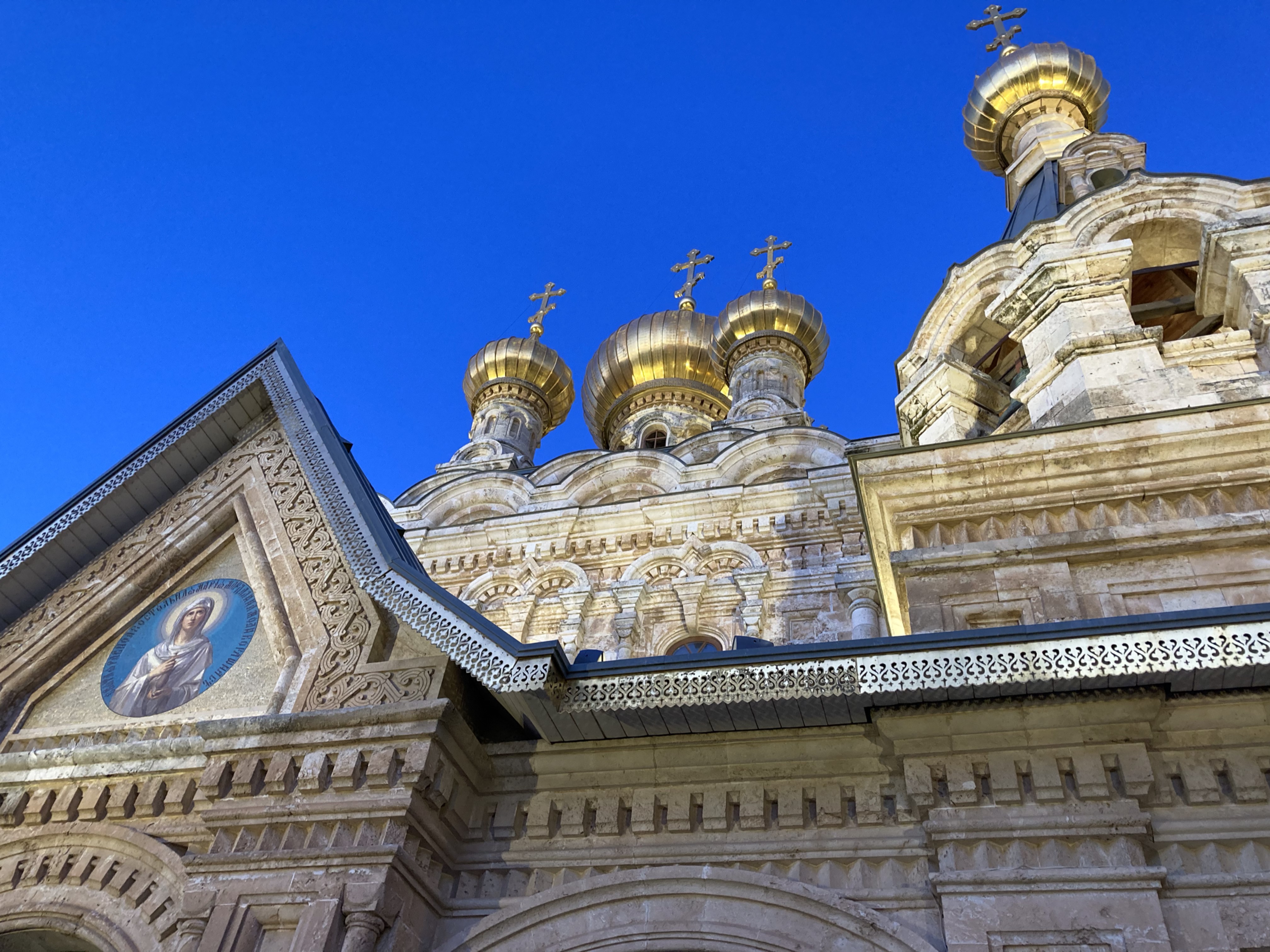 A twelve day visit to Israel Palestine with a focus upon the Christian Community of the Land.18th - 30th January 2023.For further details, a brochure and programme please e-mail: john_d_howard@hotmail.com